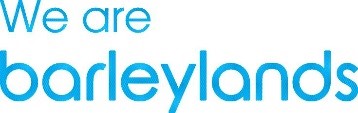 Pre-Assessment Check List Name:  Are you 18 years of age or older?  YES / NO Do you have a full clean driving license? YES / NO Are there any adjustments we would need to make as an employer if you were successful in the role? YES / NO Why would you like to volunteer at Barleylands Farmpark?  What would you like to get out of volunteering?  We are looking for weekly volunteers, what days are you available to volunteer on a regular basis? Please tick all that apply. MondayTuesdayWednesday Thursday Friday Saturday Sunday  Volunteers will need to be able to do all day (08:00-17:30) are you available during this time? YES / NO If a permanent weekend staff position were available now, would you like to be considered for the role? YES / NO Do you have any allergies, fears or phobias that could affect you in this role?  What days are you available to interview? Thank you for completing this assessment, please return to us at emma@barleylands.co.uk 